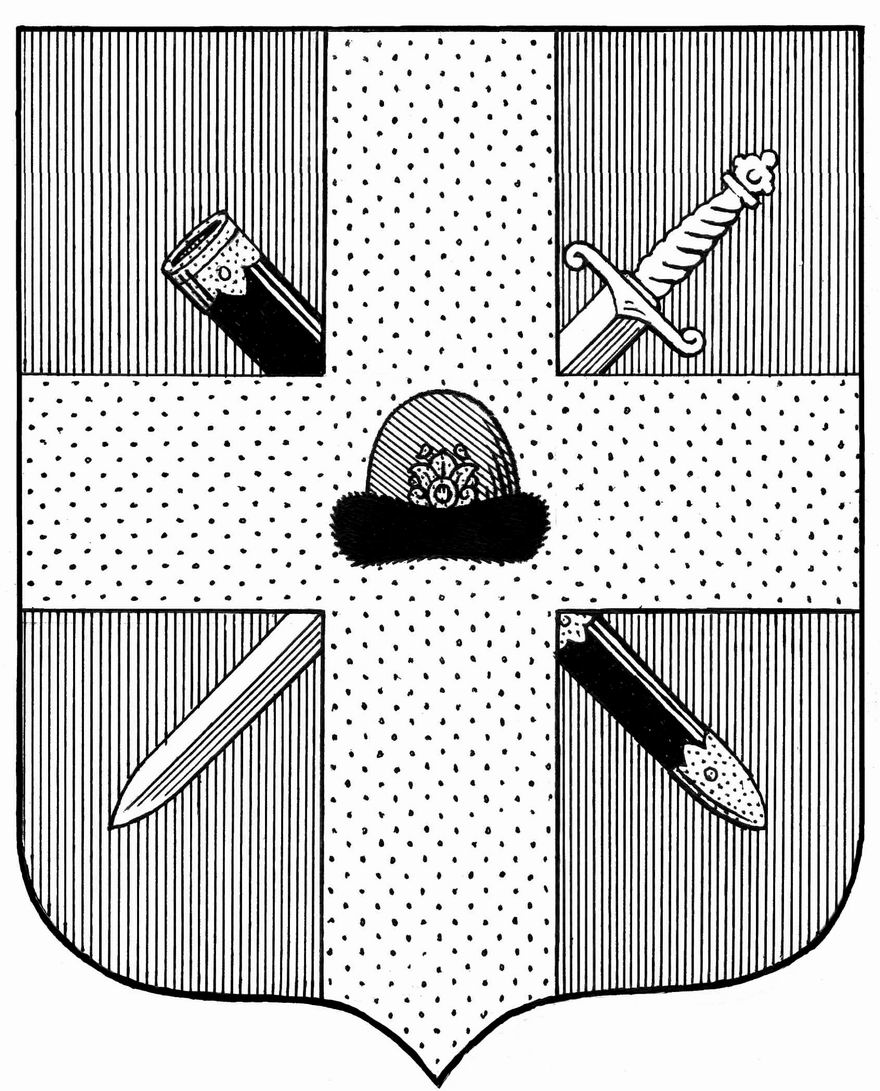 Управление образования и молодежной политики  администрации муниципального образования – Спасский муниципальный район Рязанской областиул. Луначарского, д. .Спасск-Рязанский, 391050, тел. (49135)  33795, факс 3-36-39, e-mail: spasskrimk@mail.ruУважаемые коллеги!     Управление образования администрации Спасского района сообщает, что ежедневно с 10.00. по московскому времени идут трансляции онлайн-марафона «Домашний час» Минпросвещения России.    Смотреть эфиры, следить за анонсами и возможными изменениями в расписании можно в официальном сообществе Министерства просвещения Российской Федерации в соцсети «ВКонтакте».    Марафон открытых эфиров организован в помощь родителям, педагогам,  школьникам и студентам, которые находятся дома в условиях сложившейся эпидемиологической ситуации.   Просим довести данную информацию до всех заинтересованных лиц.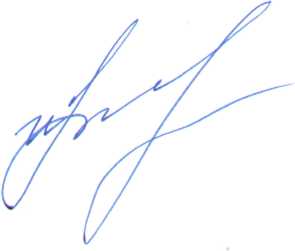 Зам.начальника управления                                                  И.А. ЛисаковаН.И. Лаврова3-36-3907.04.2020г.  №  695На № _________  от __________Руководителям ОО